ΣΥΛΛΟΓΟΣ ΕΚΠΑΙΔΕΥΤΙΚΩΝ Π. Ε.          ΑΜΑΡΟΥΣΙΟΥ                                                    Μαρούσι 23 – 5 – 2023 Ταχ. Δ/νση: Λ. Κηφισιάς 211                                        Αρ. Πρ. : 100 Τ.Κ.  15124 Μαρούσι Τηλ. & Fax: 210 8020697 Πληροφορίες: Δημ. Πολυχρονιάδης (6945394406)                                                                  Email:syll2grafeio@gmail.com                                       Δικτυακός τόπος: http//: www.syllogosekpaideutikonpeamarousiou.gr                                                                                             ΣΥΛΛΥΠΗΤΗΡΙΟ ΜΗΝΥΜΑ ΕΦΥΓΕ ΑΠΟ ΤΗ ΖΩΗ Η ΣΥΝΑΔΕΛΦΟΣ ΜΑΣ ΔΑΣΚΑΛΑ ΑΓΓΕΛΙΚΗ ΛΑΪΟΥΗ συνάδελφός μας, Δασκάλα του 11ου Δημοτικού Σχολείου Αμαρουσίου, ΑΓΓΕΛΙΚΗ ΛΑΪΟΥ, έφυγε από την ζωή την Τρίτη 23 – 5 – 2023 ύστερα από σκληρή και γενναία μάχη με τον καρκίνο. Η Αγγελική μας ήταν μια εξαιρετική δασκάλα, υπέροχος άνθρωπος και ιδιαίτερα αγαπητή συνάδελφος, η οποία πρόσφερε επί σειρά ετών τις εκπαιδευτικές της υπηρεσίες σε σχολεία του Αμαρουσίου. Το Δ. Σ. του Συλλόγου Εκπ/κών Π. Ε. Αμαρουσίου εκφράζοντας την βαθύτατη θλίψη και οδύνη όλων των συναδέλφων – μελών του σωματείου μας καταθέτει τα πιο θερμά και ειλικρινή συλλυπητήριά του στην οικογένεια και στους οικείους της εκλιπούσας αλλά και στον σύλλογο των διδασκόντων του 11ου Δημ. Σχ. Αμαρουσίου.  Ακολουθεί μήνυμα της οικογένειάς της: « Η οικογένεια της Αγγελικής Λαΐου είναι συγκινημένη και ευγνώμων για τη στήριξη που έχει λάβει το τελευταίο διάστημα. Δυστυχώς, η αγαπημένη μας Αγγελική δεν τα κατάφερε. Θα θέλαμε να ενημερώσουμε ότι δεν υπάρχει πλέον ανάγκη για οικονομική βοήθεια. Οποιαδήποτε παραπάνω βοήθεια θα δοθεί σε σύλλογο καρκινοπαθών. Ευχαριστούμε από καρδιάς για την στήριξη και την αγάπη». Η τελετή αποχαιρετισμού της συναδέλφου μας Αγγελικής Λαΐου θα γίνει την ΠΕΜΠΤΗ 25 – 5 – 2023 στις 16:15 στο αποτεφρωτήριο της ΡΙΤΣΩΝΑΣ. Η οικογένεια της εκλιπούσας έχει μισθώσει λεωφορείο (50 θέσεων) το οποίο θα αναχωρήσει στις 15:00 της ίδιας ημέρας (Πέμπτη 25 – 5 – 2023) έξω από το 3ο & 11ο Δημ. Σχ. Αμαρουσίου. 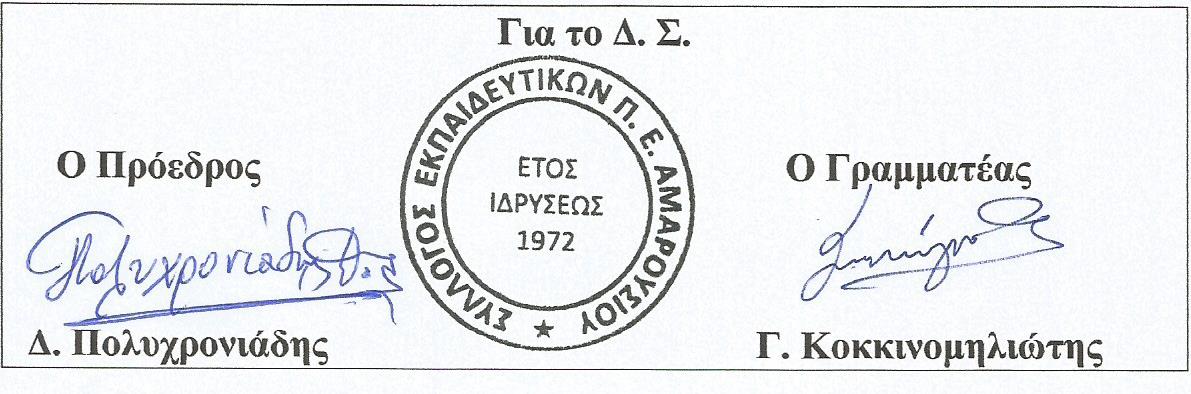 